REVISTA PRESEI5 IUNIE 2014MONDONEWShttp://www.mondonews.ro/zeci-de-copii-cu-diazbilitati-au-beneficiat-de-serviciile-complexului-de-recuperare-inaugurat-in-sectorul-6/Zeci de COPII CU DIZABILITATI au beneficiat de serviciile complexului de recuperare inaugurat in Sectorul 6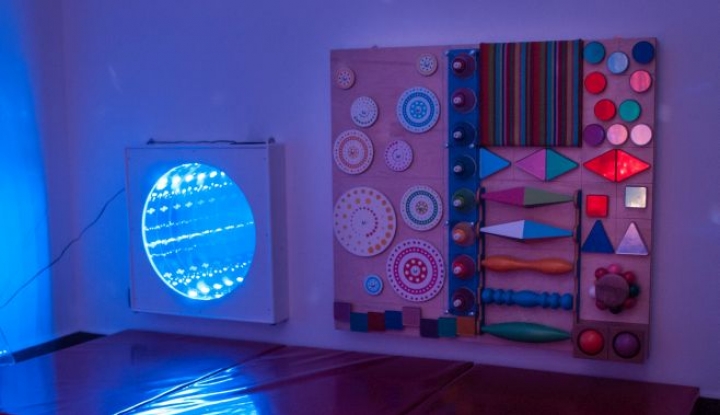 Un numar de 85 de COPII CU DIZABILITATI au beneficiat in luna mai de serviciile Complexului de Recuperare care a fost inaugurat recent in din Sectorul 6, au anuntat miercuri reprezentantii Primariei Sectorului 6.Conform solicitarilor venite din partea parintilor si a nevoilor identificate de specialistii centrului, copiii au primit terapie de specialitate in incinta CAMEREI SENZORIALE – un mediu special conceput, menit sa induca modificari ale starii de excitare cu efect stimulator asupra relaxarii, reducerii anxietatii si a durerii, atat fizice, cat si emotionale. Devenit deja un standard in tari occidentale precum Anglia sau Germania, CAMERA SENZORIALA este un concept-pilot in Romania, putine structuri de asistenta sociala oferind in mod gratuit un astfel de serviciu, a carui functionare implica o metodologie complexa si o echipa de specialisti experimentati, potrivit surselor citate.Cei 85 de beneficiari din Sectorul 6 care au accesat serviciile noului complex au varste intre trei si 17 ani si sunt afectati de dizabilitati diverse, precum tulburari de spectru autist, Sindrom Down, ADHD, intarziere psihica, epilepsie, intarziere in dezvoltarea limbajului, dizabilitati locomotorii si somatice.Situat pe str. Bascov nr. 14-18, intr-un spatiu special amenajat, Complexul de Servicii de Recuperare pentru COPIII CU DIZABILITATI ofera terapie psihologica, terapie individuala si de grup, kinetoterapie, logopedie, terapie educationala, stimulare senzoriala, terapie asistata cu animale, sport adaptat, arte combinate, consiliere parinti, grup de suport, fizioterapie. Pentru copiii nedeplasabili, o parte dintre servicii sunt acordate la domiciliu, prin intermediul echipei mobile care activeaza in cadrul centrului.         Complexul dispune de o echipa multidisciplinara de specialisti: psihologi, psihopedagogi, educatori, logopezi, kinetoterapeuti, asistenti sociali, artterapeuti si instructori sportivi.AGERPREShttp://www.agerpres.ro/comunicate/2014/06/04/comunicat-de-presa-dgaspc-sector-6-17-17-03Conferința de lansare a proiectului 'EVA - Evoluție Valoare Antreprenoriat pentru femei pe piața muncii' Joi, 5 iunie 2014, începând cu orele 10.00, Direcția Generală de Asistență Socială și Protecția Copilului Sector 6 vă invită la evenimentul de lansare a Proiectului 'EVA — Evoluție Valoare Antreprenoriat pentru femei pe piața muncii', implementat în parteneriat cu Asociația Four Change, SC Centrul de Consultanță și Studii Europene SRL, Fundația de Sprijin Comunitar Bacău, Fundatia Crucea Alb Galbena și SC.Green Team Actual SRL. Evenimentul va avea loc în Sala de Consiliu a Primăriei Sectorului 6, din Calea Plevnei nr. 147-149.Proiectul este implementat prin intermediul unei finanțări nerambursabile acordată din Fondul Social European (FSE) prin Programul Operațional Sectorial Dezvoltarea Resurselor Umane 2007—2013, axa prioritară 6 'Promovarea incluziunii sociale', domeniul major de intervenție 6.3 ' Promovarea egalității de șanse pe piața muncii'.Obiectivul general al proiectului îl constituie dezvoltarea unui model unitar, integrat, functional și sustenabil pentru a facilita accesul a 900 de femei pe piața muncii și în mediul de afaceri la nivelul comunităților din cele trei regiuni, asigurând promovarea egalității de gen.Grupul țintă este alcătuit din femei care au nevoie de calificare/recalificare pentru a fi competitive pe piața muncii, femei care pot contribui la dezvoltarea comunității și la crearea de noi locuri de muncă prin dezvoltarea de initiative antreprenoriale și persoane a căror activitate se reflectă în comunitate prin proiecte și politici publice.Valoarea totală a proiectului este de 8.596.340,68 lei din care 8.333.292,66 lei finanțare nerambursabilă.PUTEREAhttp://www.puterea.ro/social/s-a-redeschis-clubul-seniorilor-din-sectorul-3-vezi-cate-locuri-are-si-ce-activitati-organizeaza-93612.htmlS-a redeschis Clubul Seniorilor din sectorul 3. Vezi câte locuri are şi ce activităţi organizează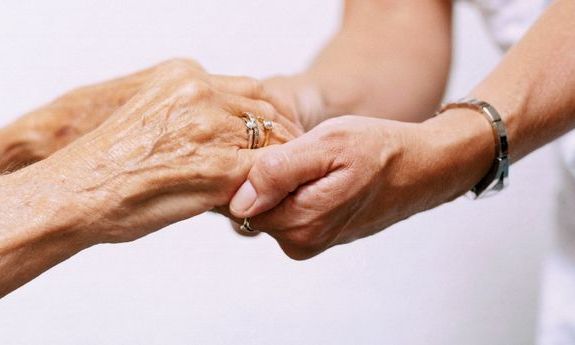 Autorităţile din sectorul 3 au redeschis "Clubul Seniorilor" menit să vină în sprijinul persoanelor de vârsta a treia, prin creşterea confortului psihic, prin implicarea în activităţi ce au caracter recreativ şi socio-cultural, precum şi prin dezvoltarea unei atitudini de întrajutorare. "Clubul Seniorilor" oferă o gamă variată de servicii: de la consiliere juridică până la consiliere psiho-socială individuală şi de grup în vederea resocializării şi reactivării vârstnicilor care prezintă risc de tulburări psiho-emoţionale, de marginalizare sau autoexcludere socială. Totodată, sunt acordate servicii comunitare şi asistenţă în rezolvarea problemelor administrative, consiliere socială, servicii de asistenţă psiho-socială, incluzând consilierea psihologică, medierea conflictelor familiale, medierea relaţiilor cu persoane din comunitate şi facilitarea accesului la serviciile oferite de Direcţia Generală de Asistenţă Socială şi Protecţia Copilului Sector 3.De asemenea, în cadrul Clubului vor fi organizate activităţi de club, jocuri de societate - şah, table, cărţi, rummy, excursii/pelerinaje, evenimente care să faciliteze accesul la informaţii pe teme religioase, culturale, de sănătate sau alte teme de interes pentru membrii clubului, activităţi de petrecere a timpului liber (art-terapie, muzicoterapie, sporturi adaptate vârstei, jocuri de societate, care să faciliteze comunicarea şi relaţionarea atât cu persoane de aceeaşi vârstă, cât şi cu tânăra generaţie), programe de ergoterapie, respectiv terapie prin mişcare (atelier de lucru manual, pictură, ceramică, confecţionarea obiectelor de decor, tricotat), programe de stimulare mentală (programe care să prevină apariţia deteriorărilor mentale specifice vârstei înaintate).Clubul pune la dispoziţie un spaţiu format din patru săli plus dependinţe, utilate şi accesorizate în funcţie de destinaţia acestora. La parterul imobilului se află o sală utilată cu aparate specifice activităţilor de gimnastică şi kinetoterapie, precum şi o sală în care vor fi organizate evenimente. La etaj este o sală destinată jocurilor de societate, dotată cu mese speciale de joc, şi o sală de lectură."Clubul Seniorilor" are o capacitate de aproximativ 50 de locuri, însă numărul beneficiarilor poate fi mult mai mare având în vedere că prezenţa acestora este fluctuantă. Acesta este situat în aleea Râmnicu Sărat nr. 1 A şi funcţionează zilnic între orele 8.00 şi 16.30.RINGO zi liberă pentru îngrijirea copilului Părinţii pot beneficia de o zi liberă, fără plată, pe an, pentru îngrijirea copilului. Familiile care au trei sau mai mulţi copii vor beneficia de două zile libere pe an, consecutive sau separate. Proiectul de lege a fost adoptat, ieri, în Camera Deputaţilor cu 201 voturi "pentru", 93 de voturi "împotrivă" şi 26 de abţineri. 

ADEVARULhttp://adevarul.ro/locale/constanta/video-scandalul-copiilor-batuti-gradinita-continua-constanta-educatoarele-violente-preoteasa-1_538f35000d133766a84b07d0/index.htmlScandalul copiilor bătuţi în grădiniţă continuă la Constanţa. Una dintre educatoarele violente este şi preoteasă 4 iunie 2014, 18:18 de Adrian Boioglu Devino fan Salvează în arhivă download pdf print article -1 (1 voturi) cuvinte cheie: constanta gradinita groazei copii batuti educatoare batause preoteasa micul regat gulliver 8 comentarii 4 share 0 inShare 14 Live Aboneaza-te la newsletter Abonare EXCLUSIV VIDEO Scandalul copiilor bătuţi în grădiniţă continuă la Constanţa. Una dintre educatoarele violente este şi preoteasă Imagin din grădiniţa Micul Regat din Constanţa După scandalul izbucnit la Centrul Micul Regat din Constanţa, părinţii au identificat o altă educatoare violentă, care este soţie de preot. Ştiri pe aceeaşi temă VIDEO Grădiniţa groazei, la Constanţa. Copiii bătuţi erau adormiţi cu ... Imaginile şocante de la o grădiniţă particulară din Constanţa i-au pus în alertă pe părinţii. Iniţial, îngrijoraţi au fost doar cei care plăteau pentru educaţia micuţilor la Centrul Micul Regat. La o privire mai atentă însă, unii dintre ei au observat că educatoarele le par cunoscute şi din alte locaţii. Aşa au descoperit că una dintre cele care bruschează copiii, Irina Petre, activează şi la o unitate de învăţământ preşcolar de stat, Grădiniţa Gulliver. Femeia este soţie de preot. Aceasta apare în clipul filmat de camerele de supraveghere atunci când trage de mână un copil şi îl duce la baie, mai apoi când târăşte un alt băieţel pe podea sau îl trânteşte la pământ pe altul. „Am văzut imaginile de la televizor şi apoi le-am căutat pe Internet. Am identificat-o pentru că ştiam că lucrează şi la Micul Regat, şi la Grădiniţa Gulliver“, a declarat mama unui copil, pentru Adevărul. Părinţii care aveau copiii în grupa Irinei Petre au fost speriaţi ca nu cumva micuţii lor să fi primit acelaşi tratament, pentru că la unitatea de stat nu există camere de supraveghere. „Mi-a lăsat un gust amar. Nu mă aşteptam la ca femeie, mamă, soţie de preot să facă aşa ceva. Ştiam că e o femeie de nota 10, nu credeam că poate să se comporte aşa cu un copil. Dacă s-a întâmplat într-un loc, se poate întâmpla oriunde. Nu avem de unde să ştim, pentru că nu avem camere de supraveghere la Gulliver“, spune o altă mămică revoltată. „Nu pot să cred că a făcut aşa ceva“ Irina Petre este angajată cu normă întreagă la Grădiniţa Gulliver încă din anul 2009. Toţi colegii şi şefii ei o laudă pentru performanţele deosebite. Directorul unităţii de stat, Elena Velcea, spune că a lucrat cu Irina în toţi aceşti ani. Când am întrebat-o dacă a văzut imaginile de pe camerele de supraveghere de la Micul Regat recunoaşte că nu s-a uitat la televizor. Pusă în faţa evidenţelor, directorul rămâne iniţial fără cuvinte. „Ea este. E doamna Irina. Nu pot să cred că a făcut aşa ceva. Cred că a încercat să-i despartă pe copiii aceia. Poate se băteau şi ea i-a despărţit. Nu e normal să tragi un copil de mână aşa. Metodele astea nu se mai practică la noi în grădiniţă“, spune Elena Velcea. Conducerea inspectoratului Şcolar Constanţa va declanşa o anchetă la Grădiniţa Gulliver, iar părinţii şi copiii ar putea fi intervievaţi cu privire la comportamentul educatoarelor. Irina Petre este căsătorită cu preotul Ilie Petre, parohul bisericii Sfântul Dumitru din Constanţa şi director al Seminarului de Teologie a Universităţii Ovidius. Părintele spune că soţia sa era la momentul incidentului în afara orelor de program şi nu există împotriva ei plângeri penale sau un dosar deschis. „În ziua respectivă terminase programul la ora 12, iar înregistrarea este de la ora 13. Presupun că a fost stresată, era deja însărcinată în primul trimestru. Probabil că a încercat să despartă nişte copii sau ceva de felul acesta, nu îi stă în caracter să facă aşa ceva“, a mai spus părintele Petre. Femeia şi-a dat demisia de la grădiniţa particulară în luna februarie, în miezul anchetei. Educatoarea se află acum în concediu de maternitate şi nu se gândeşte să revină în învăţământul preşcolar pentru următorii doi ani. „Bătaia nu e ruptă din Rai“ Preotul Eugen Tănăsescu (foto), blogger „Adevărul“, condamnă gestul făcut de profesoarele bătăuşe de la Centrul Educaţional Micul Regat. „Scriptura spune de nuia şi de sabie ca principiu pedagogic. Trebuie să învăţăm să ne îndreptăm în viaţă, nu să le şi aplicăm. Cazul acesta e o dovadă că biserica are dreptate când socoteşte mâni un păcat capital. Pentru că din mânie apare şi violenţa, şi victimele. Doamnele educatoare şi-au pierdut feminitatea şi maternitatea. Nicio mamă nu şi-ar violenta copilul“, a spus preotul. Părintele Tănăsescu ştie că Irina Petre este soţie de preot, dar spune că nu trebuie să arunce nimeni cu piatra, pentru că toţi suntem ispitiţi. „Acei copii vor avea nevoie de consiliere, dar cred că şi personalul acelei grădiniţe trebuie să-şi ceară scuze în mod public. Imaginile mi s-au părut greu de înţeles. Creştinul trebuie să aibă o ţinută morală, iar cei care sunt reprezentanţi ai bisericii cu atât mai mult. Bătaia nu e ruptă din Rai“, a încheiat Eugen Tănăsescu.
PaginaPublicaţieTitlu2MONDONEWSZeci de COPII CU DIZABILITATI au beneficiat de serviciile complexului de recuperare inaugurat in Sectorul 63AGERPRESConferința de lansare a proiectului 'EVA - Evoluție Valoare Antreprenoriat pentru femei pe piața muncii' 4PUTEREAS-a redeschis Clubul Seniorilor din sectorul 3. Vezi câte locuri are şi ce activităţi organizează5RINGO zi liberă pentru îngrijirea copilului6ADEVARULScandalul copiilor bătuţi în grădiniţă continuă la Constanţa. 